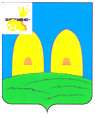 АДМИНИСТРАЦИЯЕКИМОВИЧСКОГО СЕЛЬСКОГО ПОСЕЛЕНИЯ РОСЛАВЛЬСКОГО РАЙОНА СМОЛЕНСКОЙ ОБЛАСТИНачальнику финансового управления Администрации муниципального                                                                образования «Рославльский район»                                         Смоленской области                                   Н.В. Матюховой                                      Пояснительная  записка     К  проекту  решения  Совета  депутатов  Екимовичского  сельского  поселения  Рославльского  района  Смоленской  области  «О  внесении  изменений  в  решение  Совета  депутатов  Екимовичского  сельского  поселения  Рославльского  района  Смоленской  области  от  23.12.2021 года № 30 «О бюджете  Екимовичского  сельского  поселения Рославльского района Смоленской  области  на  2022  год и  плановый  период  2023  и 2024 годов»»Проект решения  Совета  депутатов  Екимовичского  сельского  поселения  Рославльского  района  Смоленской  области  «О  внесении  изменений  в  Решение  Совета  депутатов  Екимовичского  сельского  поселения  Рославльского  района  Смоленской  области  от  23.12. 2021  года  № 30 «О бюджете  Екимовичского  сельского  поселения  Рославльского района  Смоленской  области  на  2022  год  и  на  плановый  период 2023 и 2024 годов»  подготовлен  в  соответствии с  требованиями,  установленными  Бюджетным  кодексом Российской  Федерации, Уставом  Екимовичского  сельского  поселения  Рославльского  района  Смоленской  области.      Администрация  Екимовичского  сельского  поселения  Рославльского  района  Смоленской  области  вносит  следующие  изменения  в  бюджетДоходы  бюджета на 2022 годУвеличение доходов на основании получения уведомления об увеличении  субсидии, субвенции и безвозмездного поступленияВсего доходы бюджета увеличены на 1 445 431,00руб.:Расходы  бюджета на 2022 годУвеличение расходов на основании получения уведомления об увеличении субсидии и безвозмездное поступление Всего расходы бюджета увеличены на 1 445 431,00руб.:Перераспределение денежных средств по статьям бюджетаВсего расходы бюджета увеличены на 512 786,16руб.:Всего расходы бюджета уменьшенына 512 786,16руб.:Исполняющий полномочия Главымуниципального образованияЕкимовичского сельского поселенияРославльского района Смоленской области                                Ю.В. Голякова216533, Смоленская область,  Рославльский район, с. Екимовичи, ул. Комсомольская, д.14А.  Тел. 8(48134) 5-57-08, 5-57-35, 5-57-90.  E-mail: a.ekimovichi@yandex.ru№ п/пКод  дохода по  бюджетной  классификацииСумма на 2022 годПояснение1.93320229999100000150885 000,00 + 250 000,00=1 135 000,00Прочие субсидии бюджетам сельских поселений (на основании уведомления № 8120398 от 19.10.2022г.) проект «Чистая вода» и уведомление №99267/1 от 14.10.2022 на приобретение спортивной площадки2.9332023511810000015016 500,00Прочие субвенции бюджетам сельских поселений (на основании уведомления № 8170443/1 от 27.10.2022г.)3.93320705030100000150293 931,00Прочее безвозмездное поступление от Филиала АО "Концерн Росэнергоатом" "Смоленская атомная станция" на основании договора от 21.10.2022 № 9/231148-ДИТОГО:1 445 431,00Вед.Подразд.Цел.ст.Вид расхКОСГУДоп.кл.Рег.кл.СуммаПояснение9330203980015118012121122-51180-00000-0000025105#2199 700,00Уведомление №8170446/1 от 27.10.20229330203980015118012921322-51180-00000-0000025105#2192 940,00Уведомление №8170446/1 от 27.10.20229330203980015118024431022-51180-00000-0000025105#2193 860,00Уведомление №8170446/1 от 27.10.20229330502611F58067041422880670-2225105#3177885 000,00Субсидия по проекту «Чистая вода» на основании уведомления №8120398 от 19.10.202293305026140201220244346-U34603293 931,00На приобретение насосов от от Филиала АО "Концерн Росэнергоатом" "Смоленская атомная станция" на основании договора от 21.10.2022 № 9/231148-Д93305038900129990244310F125105#99250 000,00Приобретение спортивной игровой площадкиИТОГО:	1 445 431,00ИТОГО:	1 445 431,00ИТОГО:	1 445 431,00ИТОГО:	1 445 431,00ИТОГО:	1 445 431,00ИТОГО:	1 445 431,00Вед.Подразд.Цел. ст.Вид расхКОСГУДоп.кл.Рег.кл.СуммаПояснение93301047700100140121211-Y21001277 627,89з/п исполняющему полномочия Главы93301047700100140129213-Y2100179 167,14Отчисления исполняющему полномочия Главы93301047700100140121211-Y210022 857,14з/п замещающему главу93301047700100140129213-Y21002862,86 Отчисления з/п замещающему главу93301047700100140244226-Y9 800,00Мед.осмотр., обслуж.объектов газораспред., подписка газеты93301047700100140244343-Y31 000,00Договор по бензину, авансовые отчеты по ГСМ9330502611F58067041422880670-22U885.00Софинансирование субсидия по проекту «Чистая вода» на основании уведомления №8120398 от 19.10.202293305026140201220244225-U65 502,17Ремонт пробоин на водопроводе, откачка канализации93305026140201220244346-U26 800,00з/ч для ремонта пробоины93305036140503240244225-U11 988,66Погашение задолженности по вывозу мусора со свалки93310019800271610312264-U6 295,30Перерасчет пенсии в связи с увеличениемИТОГО:	512 786,16ИТОГО:	512 786,16ИТОГО:	512 786,16ИТОГО:	512 786,16ИТОГО:	512 786,16ИТОГО:	512 786,16Вед.Подразд.Цел.ст.Вид расхКОСГУДоп.кл.Рег.кл.СуммаПояснение93301027600100140121211-Y21001280 485,03Сняли на з/п исполняющему полномочия Главы и замещающему лицу93301027600100140129213-Y2100180 030,00Сняли на отчисления исполняющему полномочия Главы и замещающему лицу93301047700100140121211-Y21003134 590,83Сняли на мед.осмотр, обслуж.систем газораспред., бензин, ремонт пробоин водопровода, вывоз мусора, з/ч для водопровода 93301047700100140244346-Y3460115 295,30Сняли на выплату перерасчета пенсии, откачку канализации93305036140303230244346-U1 000,00Сняли на оплату подписки газеты93305036140503240244346-U500,00Сняли на оплату подписки газеты93305036140603220244225-U885,00Сняли на со финансирование субсидииИТОГО:	512 786,16ИТОГО:	512 786,16ИТОГО:	512 786,16ИТОГО:	512 786,16ИТОГО:	512 786,16ИТОГО:	512 786,16